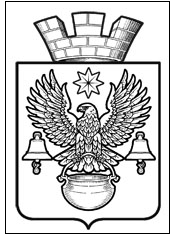 РАСПОРЯЖЕНИЕАДМИНИСТРАЦИИКОТЕЛЬНИКОВСКОГО ГОРОДСКОГО ПОСЕЛЕНИЯКОТЕЛЬНИКОВСКОГО МУНИЦИПАЛЬНОГО РАЙОНАВОЛГОГРАДСКОЙ ОБЛАСТИот 14.09.2018 г.                                                                                                    № 294-р            Об установлении начальной цены предмета аукционана  право заключения договора аренды земельных участков, находящихся в собственности Котельниковского городского поселения,  а  также  земельных  участков,  государственная собственность на которые не разграничена          На основании ст. 39.2, пункта 15 ст. 39.11 Земельного кодекса Российской Федерации, Федерального закона «Об общих принципах организации местного самоуправления в Российской Федерации» №131-ФЗ от 06.10.2003 г., Устава Котельниковского городского поселения:Установить начальную цену предмета аукциона на право заключения договора аренды земельных участков, находящихся в собственности Котельниковского городского поселения Котельниковского муниципального района Волгоградской области, а также земельных участков, государственная собственность на которые не разграничена, на территории Котельниковского городского поселения Котельниковского муниципального района Волгоградской области в размере: гаражи – 100 % (Сто процентов) от кадастровой стоимости земельного участка;индивидуальное жилищное строительство – 10% (Десять процентов) от кадастровой стоимости земельного участка;благоустройство – 100% (Сто процентов) от кадастровой стоимости земельного участка;предпринимательство – 2 % (два процента) от кадастровой стоимости земельного участка, за исключением проведения аукциона на право заключения договора аренды земельного участка для комплексного освоения территории.Отделу правового обеспечения  администрации Котельниковского городского поселения подготовить и обнародовать, путем размещения настоящего распоряжения в информационно-телекоммуникационной сети "Интернет»  на сайте администрации Котельниковского городского поселения по адресу: http://www.akgp.ru/.Распоряжение от 01.07.2016 года № 241-р «Об установлении начальной цены предмета аукциона на  право заключения договора аренды земельных участков, государственная собственность на которые не разграничена, считать утратившим силу.Контроль за исполнением распоряжения оставляю за собой.Глава Котельниковскогогородского поселения                                                                             А.Л. Федоров